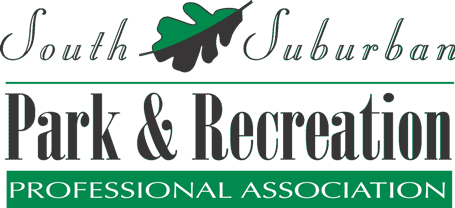 Athletic Committee Meeting - AGENDA Thursday, January 18th 2024 Attendance:Registration timeline How long do you leave a program open for registration?Do you use early bird registration rates?How far in advance of a league do you stop accepting registration?Conference What classes are you most excited about taking at conference?Any conference tips for the group? Any classes you have taken in the past that you can recommend? Coaching Credits Who offers coaches credits for future programs?Do you offer refunds or credits as an appreciation for coaches? What appreciation do you give your coaches if anything?  Hockey What kind of hockey programing do you offer?Do you use any Independent Contractors for Hockey classes?   Tournament Hosting Does anyone host any big sports tournaments? How does hosting tournaments help your Park District? Do you have a form or paperwork when people host tournaments?Soccer exposure for travel teams Does anyone work with any travel teams to push the kids into their team Does anyone do a tryout or eval for travel teams?Topic ideas for next meeting?Next Meeting: Thursday February 15th 2024 at 11:00 Am via Zoom 